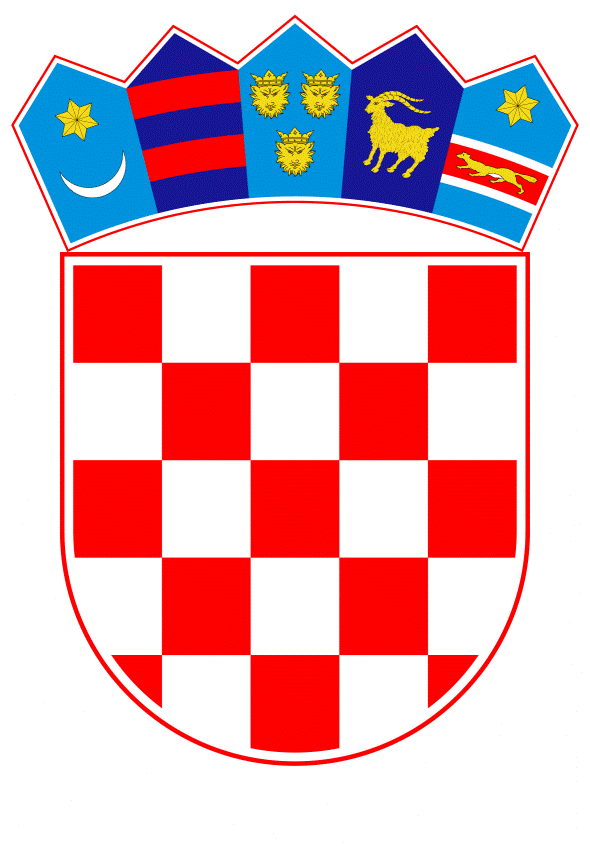 VLADA REPUBLIKE HRVATSKEZagreb, 6. prosinca 2019.______________________________________________________________________________________________________________________________________________________________________________________________________________________________PRIJEDLOGNa temelju članka 8. i članka 31. stavka 2. Zakona o Vladi Republike Hrvatske (Narodne novine, br. 150/11, 119/14, 93/16 i 116/18), a u vezi s člankom 45. stavkom 1. i stavkom 3. podstavkom 3. Zakona o upravljanju državnom imovinom (Narodne novine, broj 52/18), Vlada Republike Hrvatske je na sjednici održanoj __. prosinca 2019. godine donijelaODLUKUo darovanju nekretnina u k.o. Poznanovec Općini Bedekovčina, u svrhu smještaja zbirke Domovinskog rata, zbirke II. Svjetskog rata i uređenja dječjeg igrališta i parkaI.Republika Hrvatska, kao vlasnik, daruje Općini Bedekovčina nekretnine označene kao zk.č.br. 875/1, PAŠNJAK, površine 820 m², zk.č.br. 875/2, PAŠNJAK, površine 719 m², zk.č.br. 875/3, SPOMEN DOM I PARK, površine 2075 m², zk.č.br. 875/6, PAŠNJAK, površine 712 m², zk.č.br. 875/7, PAŠNJAK, površine 762 m² i zk.č.br. 875/8, PAŠNJAK, površine 917 m², sve upisane u zk.ul.br. 1243, sve k.o. Poznanovec, kod Zemljišnoknjižnog odjela Zabok, Općinskog suda u Zlataru, u svrhu smještaja zbirke Domovinskog rata, zbirke II. Svjetskog rata i uređenja dječjeg igrališta i parka. II.Tržišna vrijednost nekretnina iz točke I. ove Odluke iznosi 1.150.000,00 kuna (slovima: milijunstopedesettisućakuna), prema procjeni izrađenoj od strane stalnog sudskog vještaka za građevinarstvo i procjenu nekretnina Adriana Vuksana, ing. građ., iz Velikog Trgovišća, revidiranoj od strane Službe za tehničke poslove Ministarstva državne imovine.III.Nekretnine iz točke I. ove Odluke daruju se Općini Bedekovčina pod uvjetom da se ista u svojstvu vjerovnika odrekne potraživanja koja su utvrđena na dan potpisivanja ugovora o darovanju prema Republici Hrvatskoj kao dužniku, kao i eventualno kasnije pronađenih potraživanja prema Republici Hrvatskoj koja su nastala do dana potpisivanja ugovora o darovanju, do visine vrijednosti darovanih nekretnina.IV.Općina Bedekovčina se obvezuje preuzeti sve obveze koje bi eventualno proizašle iz potraživanja i prava trećih osoba na nekretninama iz točke I. ove Odluke.V.Općina Bedekovčina se obvezuje darovane nekretnine privesti namjeni utvrđenoj u točki I. ove Odluke u roku od 5 (pet) godina od dana sklapanja Ugovora o darovanju, te u navedenom roku dostaviti Ministarstvu državne imovine dokaz o privođenju namjeni.VI.S Općinom Bedekovčina sklopit će se Ugovor o darovanju nekretnina iz točke I. ove Odluke, kojim će se regulirati međusobna prava i obveze.U Ugovor o darovanju unijet će se raskidna klauzula ukoliko se darovane nekretnine ne privedu namjeni u roku utvrđenom u točki V. ove Odluke, ukoliko se promjeni njihova namjena utvrđena u točki I. ove Odluke, ukoliko se darovane nekretnine otuđe ili opterete bez suglasnosti Ministarstva državne imovine, te ukoliko se darovane nekretnine oštete namjernim ponašanjem obdarenika ili postupanjem s krajnjom nepažnjom.U svim navedenim slučajevima iz stavka 2. ove točke, darovane nekretnine postaju vlasništvo Republike Hrvatske ili će Općina Bedekovčina isplatiti Republici Hrvatskoj naknadu za darovane nekretnine u visini njezine tržišne vrijednosti u vrijeme raskida Ugovora o darovanju.Zabrana otuđenja i opterećenja darovanih nekretnina bez suglasnosti iz stavka 2. ove točke upisat će se u zemljišnu knjigu.VII.Za provođenje ove Odluke zadužuje se Ministarstvo državne imovine, a Ugovor o darovanju u ime Republike Hrvatske potpisat će ministar državne imovine.VIII.Ova Odluka stupa na snagu danom donošenja.KLASA:URBROJ:Zagreb, __. prosinac 2019.                                                                                                           PREDSJEDNIKmr. sc. Andrej PlenkovićOBRAZLOŽENJEOpćina Bedekovčina podnijela je zahtjev za darovanje nekretnina označenih kao zk.č.br. 875/1, PAŠNJAK, površine 820 m², zk.č.br. 875/2, PAŠNJAK, površine 719 m², zk.č.br. 875/3, SPOMEN DOM I PARK, površine 2075 m², zk.č.br. 875/6, PAŠNJAK, površine 712 m², zk.č.br. 875/7, PAŠNJAK, površine 762 m² i zk.č.br. 875/8, PAŠNJAK, površine 917 m², sve upisane u zk.ul.br. 1243, sve k.o. Poznanovec, kod Zemljišnoknjižnog odjela Zabok, Općinskog suda u Zlataru, u svrhu smještaja zbirke Domovinskog rata, zbirke II. Svjetskog rata i uređenja dječjeg igrališta i parka. Predmetne nekretnine u naravi predstavljaju zapuštenu zgradu Spomen dom boraca NOB-a, dječje igralište i park oko zgrade. Općina Bedekovčina planira urediti i opremiti zgradu sa zbirkom Domovinskog rata i zbirkom II. Svjetskog rata te opremiti dječje igralište i park oko zgrade. Tržišna vrijednost nekretnina iz točke I. Odluke iznosi 1.150.000,00 kuna (slovima: milijunstopedesettisućakuna), prema procjeni izrađenoj od strane stalnog sudskog vještaka za građevinarstvo i procjenu nekretnina Adriana Vuksana, ing. građ., iz Velikog Trgovišća, revidiranoj od strane Službe za tehničke poslove Ministarstva državne imovine.Nekretnine iz točke I. Odluke daruju se Općini Bedekovčina pod uvjetom da se ista u svojstvu vjerovnika odrekne potraživanja koja su utvrđena na dan potpisivanja ugovora o darovanju prema Republici Hrvatskoj kao dužniku, kao i eventualno kasnije pronađenih potraživanja prema Republici Hrvatskoj koja su nastala do dana potpisivanja ugovora o darovanju, do visine vrijednosti darovane nekretnine.Općina Bedekovčina se obvezuje preuzeti sve obveze koje bi eventualno proizašle iz potraživanja i prava trećih osoba na nekretninama iz točke I. Odluke.Općina Bedekovčina se obvezuje darovane nekretnine privesti namjeni utvrđenoj u točki I. Odluke u roku od 5 (pet) godina od dana sklapanja Ugovora o darovanju, te u navedenom roku dostaviti Ministarstvu državne imovine dokaz o privođenju namjeni.S Općinom Bedekovčina sklopit će se Ugovor o darovanju nekretnina iz točke I. Odluke, kojim će se regulirati međusobna prava i obveze.U Ugovor o darovanju unijet će se raskidna klauzula ukoliko se darovane nekretnine ne privedu namjeni u roku utvrđenom u točki V. Odluke, ukoliko se promjeni njihova namjena utvrđena u točki I. Odluke, ukoliko se darovane nekretnine otuđi ili optereti bez suglasnosti Ministarstva državne imovine, te ukoliko se darovane nekretnine oštete namjernim ponašanjem obdarenika ili postupanjem s krajnjom nepažnjom.Za provođenje Odluke zadužuje se Ministarstvo državne imovine, a Ugovor o darovanju u ime Republike Hrvatske potpisat će ministar državne imovine.Predlagatelj:Ministarstvo državne imovinePredmet:Prijedlog odluke o darovanju nekretnina u k.o. Poznanovec Općini Bedekovčina, u svrhu smještaja zbirke Domovinskog rata, zbirke II. Svjetskog rata i uređenja dječjeg igrališta i parka